Отчет о работе РДШ за сентябрь-декабрь 2022г.Каждое новое время ставит новые задачи перед педагогическим сообществом и родителями подрастающего поколения.В Федеральном государственном образовательном стандарте школьного образования, основной целью является объединение обучения и воспитания в целостный образовательный процесс на основе духовно-нравственных и социокультурных ценностей и принятых в обществе правил и норм поведения в интересах человека, семьи, общества.Всероссийская общественно-государственная детско-юношеская организация «Российское движение школьников»РДШ – общественно-государственная детско-юношеская организация, деятельность которой целиком сосредоточена на развитии и воспитании школьников.Организация создана в соответствии с Указом Президента Российской Федерации от 29 октября 2015 г. № 536 «О создании Общероссийской общественно-государственной детско-юношеской организации «Российское движение школьников».Движение стремится стать сервисной площадкой, чтобы оказывать максимальное содействие в развитии школьников, выступая навигатором существующих и создающихся возможностей в нашей стране.Наше первичное отделение организует свою деятельность согласно школьному плану 	работы 	и плану  развития РДШ, целью которого  является воспитание подрастающего поколения и содействие формированию личности на основе присущей российскому обществу системы ценностей.Основные формы мероприятий в рамках направлений деятельности РДШВ первом полугодии 2022-2023 учебного года были проведены следующие мероприятия:Сентябрь : Торжественная линейка "Здравствуй  школа",   акция «Соберем ребенка в школу», акция «Беслан. Помним. Скорбим.»,  акция «Спасибо за заботу»,  акция «Правила безопасного поведения на железнодорожном транспорте »,  акция «Сердце для жизни»,Октябрь: Акция «День пожилого   человека»,  «День учителя,  «Осенний субботник», «День отца»,  «День повара», акция «Добровольцы-детям».Ноябрь:  «День народного единства», акция «День матери», конкурс социальных роликов «Мы за безопасное информационное пространство», акция «Добрые письма».Декабрь: «Международный день борьбы со СПИДом», акция «День инвалида», конкурс «Юный доброволец»,  «День героев  Отечества», акция «Герои среди нас» (юнармия),   «День Конституции», акция «Поможем зимующим птицам», экскурсии на предприятия –профориентационная работа  (выезд в швейный лицей),   «Организация  новогодней елки, новогодних окон активистами РДШ», организация «Добропочты».На следующее полугодие поставлен ряд задач:1. Продолжать привлекать школьников к участию в проектах, акциях, конкурсах в рамках РДШ в школе.2. Принимать активное участие в районных,  региональных и всероссийских мероприятиях РДШ.3.Организовывать экскурсии и встречи с интересными людьми, с целью вызвать интерес школьников к различным сферам деятельности.4. Активно развивать детское волонтерское движение.Приложение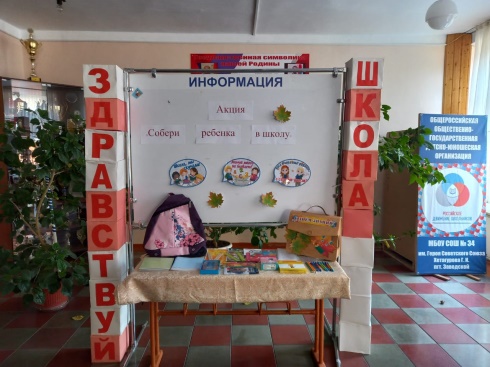 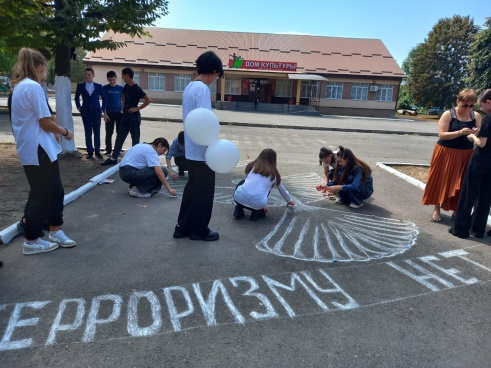 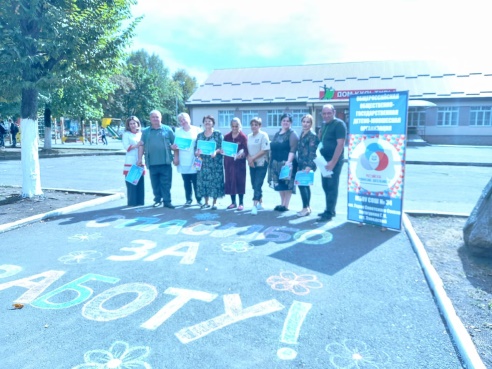 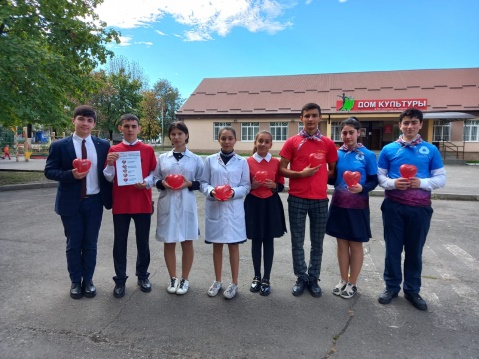 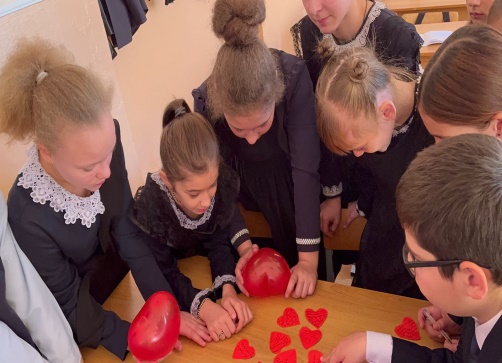 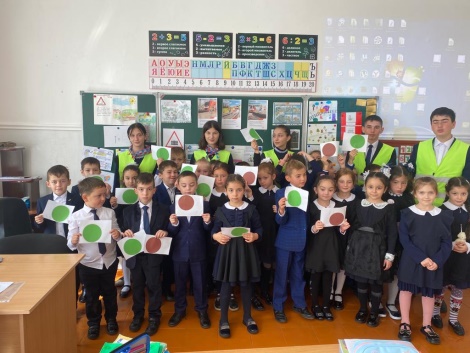 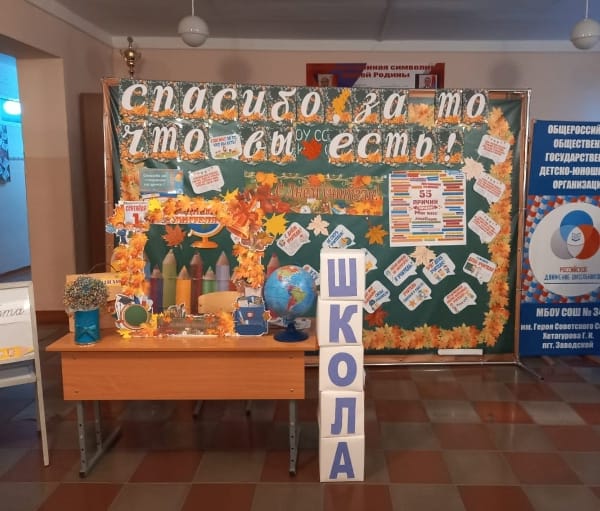 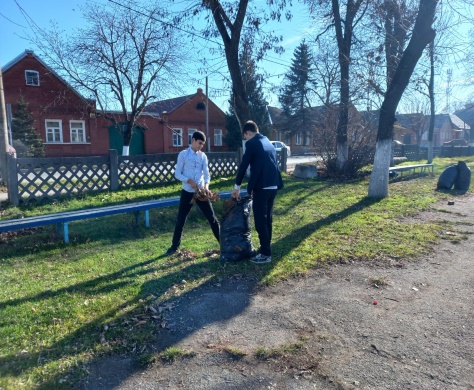 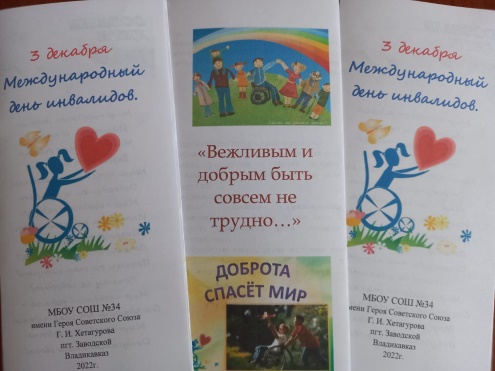 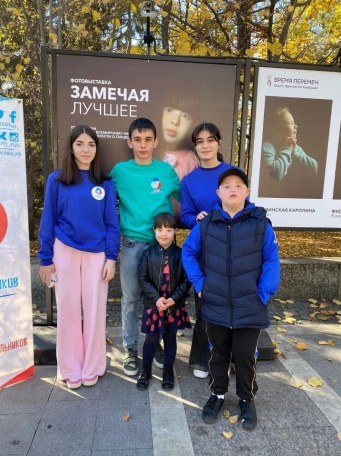 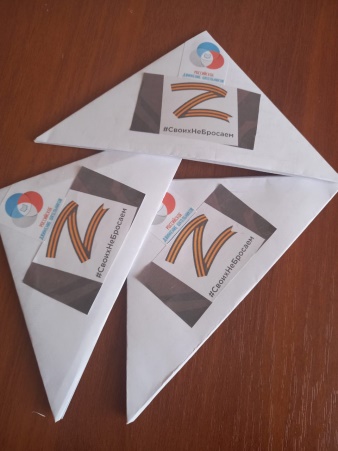 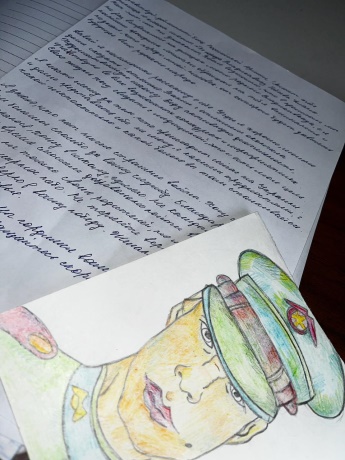 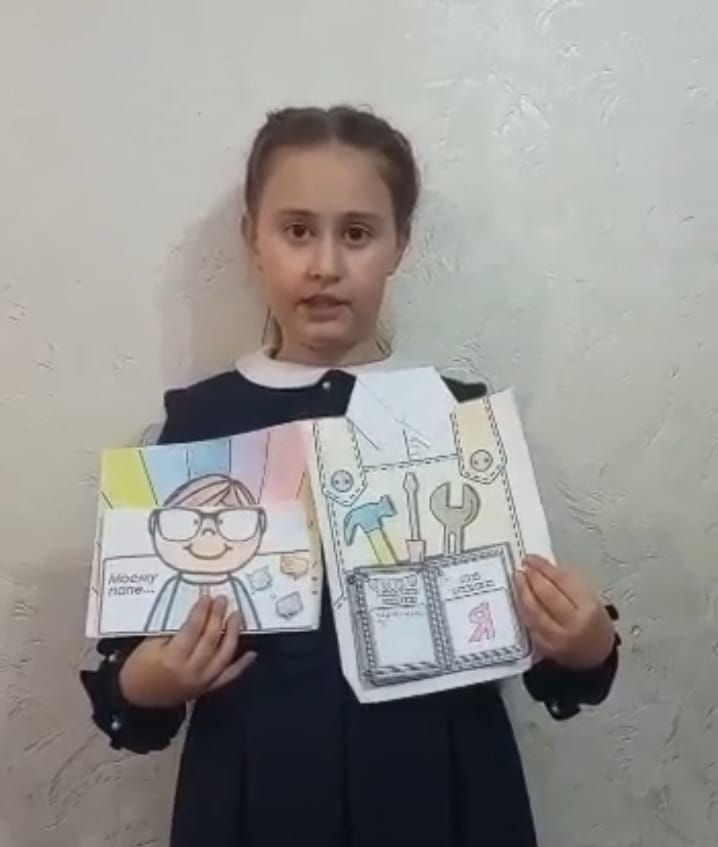 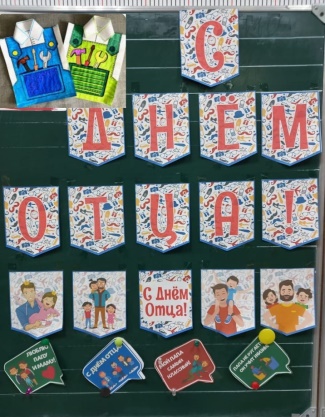 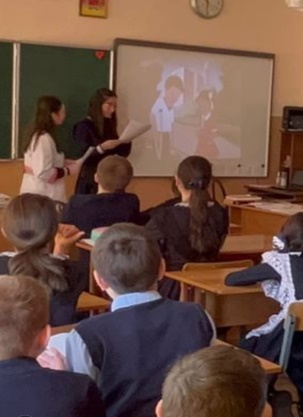 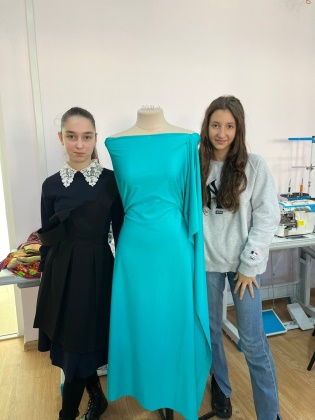 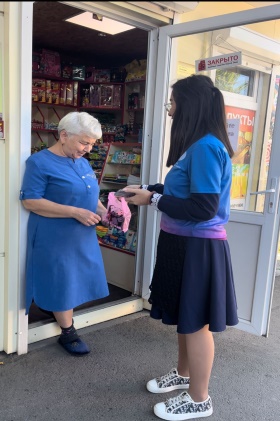 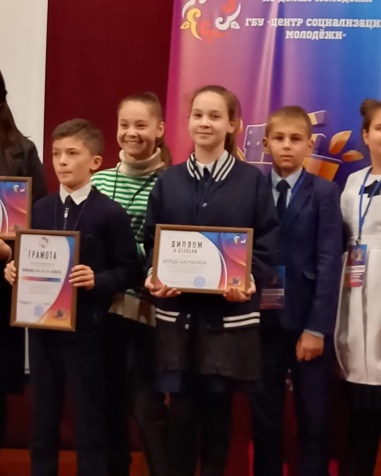 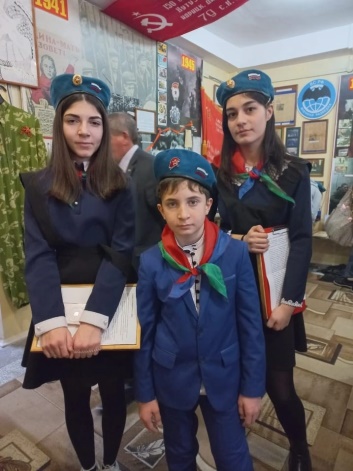 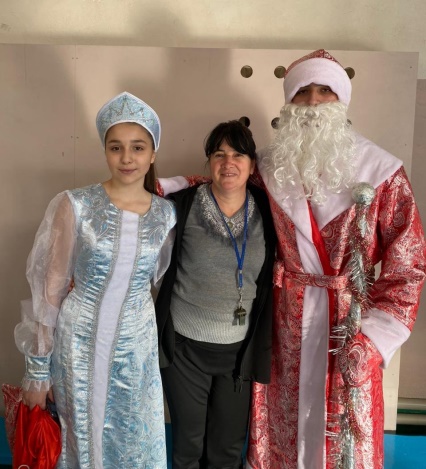 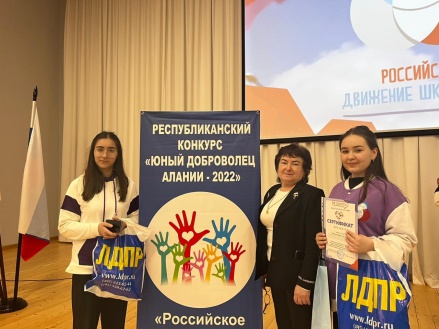 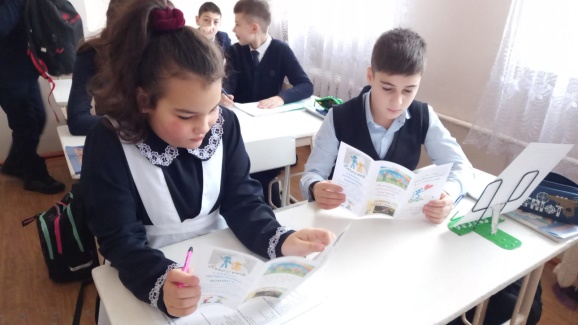 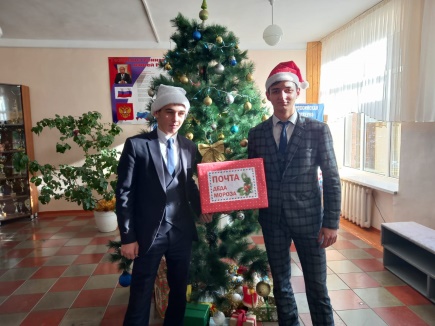 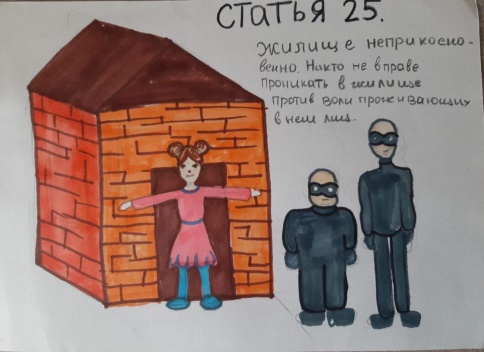 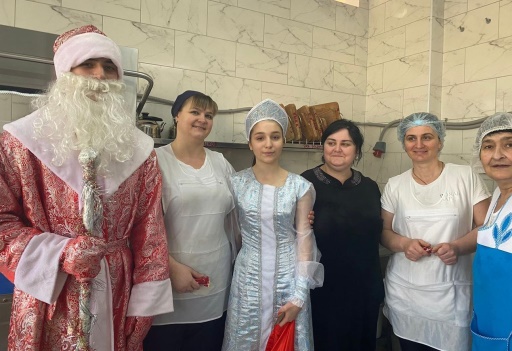 НаправленияРДШФормы реализации в МБОУ СОШ №34 Гражданская  активность Волонтерство, краеведение, туристические походы, школьный музей, акции, встречи с интересными людьми.Военно- патриотическоеУголок государственных символов, стенды по истории, Дни воинской славы России, «Вахта памяти», встречи с интересными людьми, выставки,  военно-патриотические игры, викторины.Личностное развитие: здоровый образжизниКонкурсы, спортивные соревнования, акции, интерактивные игры,  дискуссии, семинары, профилактика негативных явлений (например, «Скажем курению нет») и т.д.Личностное  развитие:творческое      развитиеТворческие проекты, концерты, конкурсы, акции,, интерактивные игры,  встречи с интересными людьми,выставки, посещение музеев, театров, концертов, экскурсий.Личностное        развитие:популяризация профессийИнтерактивные игры, дискуссии, выезды на площадки образовательных учреждений, встречи с интересными людьми,  научные и социальные проекты, конкурсы, олимпиады, акцииИнформационно- медийноеСоздание видео презентаций, видео роликов, новостные группы в социальных сетях, фестивали, конкурсы